Muy Señora mía/Muy Señor mío:1	En relación con la Circular TSB 154, de 28 de noviembre de 2023, y de conformidad con la cláusula 9.5 de la Resolución 1 (Rev. Ginebra, 2022), me complace informarle de que la Comisión de Estudio 2 del UIT-T tomó las siguientes decisiones durante su sesión plenaria virtual, celebrada el 11 de marzo de 2024, en relación con los proyectos de textos del UIT-T que figuran a continuación:Además, en relación con la Circular TSB 85 (24 de marzo de 2023), la decisión relativa a la aprobación de la Recomendación UIT-T E.1120 (ex E.gap), que se determinó en la reunión de la Comisión de Estudio 2 del UIT-T (virtual, 13-22 de marzo de 2023), quedó aplazada hasta la próxima reunión de dicha Comisión de Estudio.2	Puede accederse en línea a la información disponible sobre patentes a través del sitio web del UIT-T.3	Los textos de las Recomendaciones publicadas previamente están disponibles en el sitio web del UIT-T en la dirección https://www.itu.int/itu-t/recommendations/.4	La UIT publicará lo antes posible los textos de las Recomendaciones aprobadas.Atentamente,(firmado)Seizo Onoe
Director de la Oficina de 
Normalización de las Telecomunicaciones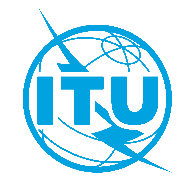 Unión Internacional de TelecomunicacionesOficina de Normalización de las TelecomunicacionesUnión Internacional de TelecomunicacionesOficina de Normalización de las TelecomunicacionesGinebra, 12 de marzo de 2024Ref.:Circular TSB 189SG2/RCCircular TSB 189SG2/RC-	A las Administraciones de los Estados Miembros de la Unión-	A los Miembros del Sector UIT-T;-	A los Asociados del UIT-T que participan en los trabajos de la Comisión de Estudio 2;-	A las Instituciones Académicas del UIT-T;-	Al Presidente y a los Vicepresidentes de la
Comisión de Estudio 2 del UIT-T;-	A la Directora de la Oficina de Desarrollo de las Telecomunicaciones;-	Al Director de la Oficina de RadiocomunicacionesTel.:+41 22 730 5415+41 22 730 5415-	A las Administraciones de los Estados Miembros de la Unión-	A los Miembros del Sector UIT-T;-	A los Asociados del UIT-T que participan en los trabajos de la Comisión de Estudio 2;-	A las Instituciones Académicas del UIT-T;-	Al Presidente y a los Vicepresidentes de la
Comisión de Estudio 2 del UIT-T;-	A la Directora de la Oficina de Desarrollo de las Telecomunicaciones;-	Al Director de la Oficina de RadiocomunicacionesFax:+41 22 730 5853+41 22 730 5853-	A las Administraciones de los Estados Miembros de la Unión-	A los Miembros del Sector UIT-T;-	A los Asociados del UIT-T que participan en los trabajos de la Comisión de Estudio 2;-	A las Instituciones Académicas del UIT-T;-	Al Presidente y a los Vicepresidentes de la
Comisión de Estudio 2 del UIT-T;-	A la Directora de la Oficina de Desarrollo de las Telecomunicaciones;-	Al Director de la Oficina de RadiocomunicacionesCorreo-e:tsbsg2@itu.inttsbsg2@itu.int-	A las Administraciones de los Estados Miembros de la Unión-	A los Miembros del Sector UIT-T;-	A los Asociados del UIT-T que participan en los trabajos de la Comisión de Estudio 2;-	A las Instituciones Académicas del UIT-T;-	Al Presidente y a los Vicepresidentes de la
Comisión de Estudio 2 del UIT-T;-	A la Directora de la Oficina de Desarrollo de las Telecomunicaciones;-	Al Director de la Oficina de RadiocomunicacionesAsunto:Situación de los proyectos de revisión de las Recomendaciones UIT-T E.164.2, UIT-T E.212 y UIT-T E.218 determinados, así como de los proyectos de nueva Recomendación UIT-T E.1120 (ex E.gap) y M.3387 (ex M.rfmls), tras la sesión plenaria virtual de la Comisión de Estudio 2 del UIT-T (virtual, 11 de marzo de 2024)Situación de los proyectos de revisión de las Recomendaciones UIT-T E.164.2, UIT-T E.212 y UIT-T E.218 determinados, así como de los proyectos de nueva Recomendación UIT-T E.1120 (ex E.gap) y M.3387 (ex M.rfmls), tras la sesión plenaria virtual de la Comisión de Estudio 2 del UIT-T (virtual, 11 de marzo de 2024)Situación de los proyectos de revisión de las Recomendaciones UIT-T E.164.2, UIT-T E.212 y UIT-T E.218 determinados, así como de los proyectos de nueva Recomendación UIT-T E.1120 (ex E.gap) y M.3387 (ex M.rfmls), tras la sesión plenaria virtual de la Comisión de Estudio 2 del UIT-T (virtual, 11 de marzo de 2024)NúmeroTítuloDecisiónUIT-T E.212Plan de identificación internacional para redes públicas y suscripcionesNo aprobada. La aprobación de esta Recomendación se considerará en la próxima reunión de la Comisión de Estudio 2 del UIT-T.UIT-T E.218Gestión de la atribución de indicativos de país para el servicio móvil de radiocomunicación con concentración de enlaces terrenalesNo aprobada. La aprobación de esta Recomendación se considerará en la próxima reunión de la Comisión de Estudio 2 del UIT-T.UIT-T E.164.2Recursos de numeración UIT-T E.164 para ensayosAprobada, texto en SG2-TD402R1/PLEN.UIT-T M.3387
(ex M.rfmls)Requisitos de gestión para sistemas federados de aprendizaje automáticoAprobada, texto en SG2-TD405/PLEN.